Тест по физической культуре по теме 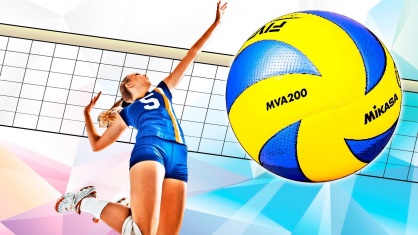 «Волейбол»классКакая страна считается родиной волейбола?СШАКанадеФранцииГермании2. Когда волейбол был признан олимпийским видом спорта?в 1956 г.в 1957 г.в 1958 г.в 1973 г.3. Кто является создателем волейбола?Пьер де КубертенТомас БахУильям МорганКармело Энтони4. Что означает слово волейбол?Рука и мячСетка и мячУдар с лёту и мячУдар рукой и мяч5. С чего начинается игра в волейболе?С подачиС передачиС подбрасывания арбитром над сеткойС вбрасывания арбитром на одну из сторон6. Какие размеры площадки для игры в волейбол?8 × 16 м9 × 18 м10,97 × 23,77 м15 × 28 м7. Сколько игроков может находиться на площадке во время игры в одной команде?
     A. 5
     B. 6 
     C. 8     D.78. Как осуществляется переход игроков в волейболе из зоны в зону?ПроизвольноПо часовой стрелкеПротив часовой стрелкиПо указанию тренера9. Кто такой либеро?
A. Судья
B. Игрок
C. ТренерD. Болельщик10. Какое максимальное количество партий может быть в одном волейбольном матче?345211. Какой игрок в волейболе имеет отличающийся цвет футболки от других игроков?Капитан командыИгрок, вышедший на заменуИгрок, имеющий предупреждениеЛиберо12. Можно ли менять расстановку игроков в волейболе?Да, по указанию тренераНетДа, по указанию судьиДа, но только в начале каждой партии13. Подача мяча в волейболе после свистка судьи выполняется в течении…3 секунд5 секунд8 секунд10 секунд14. Сколько разрешено замен в волейболе в каждой партии и в продолжение нескольких перерывов?Максимум 3Максимум 8Максимум 6Максимум 915. Где выполняется подача мяча?С площадкиИз-за лицевой линии с любого местаИз-за лицевой линии с угла правой стороны3 метра от сетки16. Высота волейбольной сетки для мужских команд…2 м 44 см2 м 43 см2 м 45 см2 м 24 см17. Высота волейбольной сетки для женских команд…2 м 44 см2 м 43 см2 м 45 см2 м 24 см18. Какой удар в волейболе называется нападающим?Любой удар по мячу, находящемуся выше головы бьющего, на половину поля соперника (кроме подачи и блока)Любой удар по мячу, находящемуся выше уровня сетки, на половину поля соперника (кроме подачи и блока)Любой удар по мячу на половину поля соперника в прыжке (кроме подачи и блока)Любой удар по мячу на половину соперника (кроме подачи и блока)19. Что из перечисленного запрещается в волейболе?Блокирование подачи соперникаУдар игроком по мячу после того, как этот же игрок коснулся мяча в блокеТри удара по мячу после того, как мяч коснулся своих блокирующих игроковНесколько последовательных касаний мяча блокирующими игроками20. Какое решение принимает волейбольный арбитр, если мяч попадает в линию?Мяч «в площадке»Мяч «за»ПереигровкаПотеря права на подачу без засчитывания очка кому-либоКЛЮЧ К ТЕСТУ: 1- А2- С3- B4- C5- A6- B7- B8- B9- B10- C11- D12- D13- C14- A15- A16- B17- D18- D19- A20- A